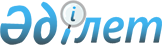 Приозерск қалалық мәслихатының 2012 жылғы 13 желтоқсандағы N 14/96 "2013-2015 жылдарға арналған қалалық бюджет туралы" шешіміне өзгерістер енгізу туралы
					
			Мерзімі біткен
			
			
		
					Қарағанды облысы Приозерск қалалық мәслихатының XVIII сессиясының 2013 жылғы 29 наурыздағы N 18/135 шешімі. Қарағанды облысының Әділет департаментінде 2013 жылғы 4 сәуірде N 2276 болып тіркелді. Қабылданған мерзімінің өтуіне байланысты өзінің қолданылуын тоқтатады
      Қазақстан Республикасының 2008 жылғы 4 желтоқсандағы Бюджет кодексіне, Қазақстан Республикасының 2001 жылғы 23 қаңтардағы "Қазақстан Республикасындағы жергілікті мемлекеттік басқару және өзін-өзі басқару туралы" Заңына сәйкес, қалалық мәслихат ШЕШІМ ЕТТІ:
      1. Приозерск қалалық мәслихатының 2012 жылғы 13 желтоқсандағы N 14/96 "2013-2015 жылдарға арналған қалалық бюджет туралы" шешіміне (нормативтік құқықтық актілерді мемлекеттік тіркеу Тізілімінде N 2066 болып тіркелген, 2012 жылғы 28 желтоқсандағы N 48(281) "Приозерский вестник" газетінде жарияланған), оған Приозерск қалалық мәслихатының 2013 жылғы 14 ақпандағы N 16/117 "Приозерск қалалық мәслихатының 2012 жылғы 13 желтоқсандағы N 14/96 "2013-2015 жылдарға арналған қалалық бюджет туралы" шешіміне өзгерістер енгізу туралы" шешімімен (нормативтік құқықтық актілерді мемлекеттік тіркеу Тізілімінде N 2164 болып тіркелген, 2013 жылғы 22 ақпандағы N 8/289 "Приозерский вестник" газетінде жарияланған) өзгерістер енгізілген, келесі өзгерістер енгізілсін:
      1) 1 тармақтағы:
      1) тармақшадағы:
      "4005703" сандары "4048125" сандарына ауыстырылсын;
      "3847883" сандары "3890305" сандарына ауыстырылсын;
      2) тармақшадағы:
      "4031891" сандары "4074313" сандарына ауыстырылсын;
      2) көрсетілген шешімнің 1 қосымшасы осы шешімнің қосымшасына сәйкес жаңа редакцияда мазмұндалсын.
      2. Осы шешім 2013 жылдың 1 қаңтарынан бастап қолданысқа енеді. 2013 жылға арналған қалалық бюджет
					© 2012. Қазақстан Республикасы Әділет министрлігінің «Қазақстан Республикасының Заңнама және құқықтық ақпарат институты» ШЖҚ РМК
				
Сессия төрағасы, қалалық
мәслихат хатшысы
Б. СәрсембековПриозерск қалалық мәслихатының
2013 жылғы 29 наурыздағы
XVIII сессиясының N 18/135 шешіміне
қосымша
Приозерск қалалық мәслихатының
2012 жылғы 13 желтоқсандағы
XIV сессиясының N 14/96 шешіміне
1 қосымша
Санаты
Санаты
Санаты
Санаты
Сомасы мың теңге
Сыныбы
Сыныбы
Сыныбы
Сомасы мың теңге
Iшкi сыныбы
Iшкi сыныбы
Сомасы мың теңге
Атауы
Сомасы мың теңге
1
2
3
4
5
I. Кiрiстер
4048125
1
Салықтық түсімдер
150544
01
Табыс салығы
50190
2
Жеке табыс салығы
50190
03
Әлеуметтiк салық
31957
1
Әлеуметтiк салық
31957
04
Меншiкке салынатын салықтар
57105
1
Мүлiкке салынатын салықтар
25412
3
Жер салығы
17497
4
Көлiк құралдарына салынатын салық
14196
05
Тауарларға, жұмыстарға және қызметтерге салынатын iшкi салықтар
9159
2
Акциздер
1406
3
Табиғи және басқа да ресурстарды пайдаланғаны үшiн түсетiн түсiмдер
3945
4
Кәсiпкерлiк және кәсiби қызметтi жүргiзгенi үшiн алынатын алымдар
3266
5
Ойын бизнесіне салық
542
08
Заңдық мәнді іс-әрекеттерді жасағаны және (немесе) оған уәкілеттігі бар мемлекеттік органдар немесе лауазымды адамдар құжаттар бергені үшін алынатын міндетті төлемдер
2133
1
Мемлекеттік баж
2133
2
Салықтық емес түсiмдер
4933
01
Мемлекеттік меншіктен түсетін кірістер
3970
1
Мемлекеттік кәсіпорындардың таза кірісі бөлігінің түсімдері 
9
5
Мемлекет меншігіндегі мүлікті жалға беруден түсетін кірістер
3961
06
Басқа да салықтық емес түсiмдер
963
1
Басқа да салықтық емес түсiмдер
963
3
Негізгі капиталды сатудан түсетін түсімдер
2343
03
Жердi және материалдық емес активтердi сату
2343
1
Жерді сату
1764
2
Материалдық емес активтерді сату 
579
4
Трансферттердің түсімдері
3890305
02
Мемлекеттiк басқарудың жоғары тұрған органдарынан түсетiн трансферттер
3890305
1
Республикалық бюджеттен түсетiн трансферттер
2083515
2
Облыстық бюджеттен түсетiн трансферттер
1806790
Функционалдық топ
Функционалдық топ
Функционалдық топ
Функционалдық топ
Функционалдық топ
Сомасы (мың теңге)
Кіші функция
Кіші функция
Кіші функция
Кіші функция
Сомасы (мың теңге)
Бюджеттiк бағдарламалардың әкімшісі
Бюджеттiк бағдарламалардың әкімшісі
Бюджеттiк бағдарламалардың әкімшісі
Сомасы (мың теңге)
Бағдарлама
Бағдарлама
Сомасы (мың теңге)
Атауы
Сомасы (мың теңге)
1
2
3
4
5
6
II. Шығындар 
4074313
01
Жалпы сипаттағы мемлекеттiк қызметтер
111913
1
Мемлекеттiк басқарудың жалпы функцияларын орындайтын өкiлдi, атқарушы және басқа органдар
83771
112
Аудан (облыстық маңызы бар қала) мәслихатының аппараты
19299
001
Аудан (облыстық маңызы бар қала) мәслихатының қызметін қамтамасыз ету жөніндегі қызметтер
18551
003
Мемлекеттік органның күрделі шығыстары
748
122
Аудан (облыстық маңызы бар қала) әкімінің аппараты
64472
001
Аудан (облыстық маңызы бар қала) әкімінің қызметін қамтамасыз ету жөніндегі қызметтер
52406
003
Мемлекеттік органның күрделі шығыстары
12066
2
Қаржылық қызмет
16477
452
Ауданның (облыстық маңызы бар қаланың) қаржы бөлімі
16477
001
Ауданның (облыстық маңызы бар қаланың) бюджеттің орындау және ауданның (облыстық маңызы бар қаланың) коммуналдық меншігін басқару саласындағы мемлекеттік саясатты іске асыру жөніндегі қызметтер 
11515
003
Салық салу мақсатында мүлікті бағалауды жүргізу
139
011
Коммуналдық меншікке түскен мүлікті есепке алу, сақтау, бағалау және сату
4591
018
Мемлекеттік органның күрделі шығыстары
232
5
Жоспарлау және статистикалық қызмет
11665
453
Ауданның (облыстық маңызы бар қаланың) экономика және бюджеттік жоспарлау бөлімі
11665
001
Экономикалық саясатты, мемлекеттік жоспарлау жүйесін қалыптастыру және дамыту және ауданды (облыстық маңызы бар қаланы) басқару саласындағы мемлекеттік саясатты іске асыру жөніндегі қызметтер
11325
004
Мемлекеттік органның күрделі шығыстары
340
02
Қорғаныс
11841
1
Әскери мұқтаждар
1331
122
Аудан (облыстық маңызы бар қала) әкімінің аппараты
1331
005
Жалпыға бірдей әскери міндетті атқару шеңберіндегі іс-шаралар
1331
2
Төтенше жағдайлар жөнiндегi жұмыстарды ұйымдастыру
10510
122
Аудан (облыстық маңызы бар қала) әкімінің аппараты
10510
006
Аудан (облыстық маңызы бар қала) ауқымындағы төтенше жағдайлардың алдын алу және оларды жою
10510
03
Қоғамдық тәртіп, қауіпсіздік, құқықтық, сот, қылмыстық-атқару қызметі
800
9
Қоғамдық тәртіп және қауіпсіздік саласындағы басқа да қызметтер
800
458
Ауданның (облыстық маңызы бар қаланың) тұрғын үй-коммуналдық шаруашылығы, жолаушылар көлігі және автомобиль жолдары бөлімі
800
021
Елдi мекендерде жол жүрісі қауiпсiздiгін қамтамасыз ету
800
04
Бiлiм беру
433492
1
Мектепке дейiнгi тәрбие және оқыту
108342
471
Ауданның (облыстық маңызы бар қаланың) білім, дене шынықтыру және спорт бөлімі
108342
040
Мектепке дейінгі білім беру ұйымдарында мемлекеттік білім беру тапсырысын іске асыруға
108342
2
Бастауыш, негізгі орта және жалпы орта білім беру
298987
471
Ауданның (облыстық маңызы бар қаланың) білім, дене шынықтыру және спорт бөлімі
298987
004
Жалпы білім беру
252421
005
Балалар мен жеткіншектерге қосымша білім беру 
46566
9
Бiлiм беру саласындағы өзге де қызметтер
26163
471
Ауданның (облыстық маңызы бар қаланың) білім, дене шынықтыру және спорт бөлімі
26163
009
Ауданның (облыстық маңызы бар қаланың) мемлекеттік білім беру мекемелер үшін оқулықтар мен оқу-әдiстемелiк кешендерді сатып алу және жеткізу
6380
020
Жетім баланы (жетім балаларды) және ата-аналарының қамқорынсыз қалған баланы (балаларды) күтіп-ұстауға асыраушыларына ай сайынғы ақшалай қаражат төлемдері 
1684
067
Ведомстволық бағыныстағы мемлекеттік мекемелерінің және ұйымдарының күрделі шығыстары
18099
06
Әлеуметтiк көмек және әлеуметтiк қамсыздандыру
59553
2
Әлеуметтiк көмек
34093
451
Ауданның (облыстық маңызы бар қаланың) жұмыспен қамту және әлеуметтік бағдарламалар бөлімі
34093
002
Еңбекпен қамту бағдарламасы
9721
005
Мемлекеттік атаулы әлеуметтік көмек 
1531
006
Тұрғын үй көмегі
1758
007
Жергілікті өкілетті органдардың шешімі бойынша мұқтаж азаматтардың жекелеген топтарына әлеуметтік көмек
7457
010
Үйден тәрбиеленіп оқытылатын мүгедек балаларды материалдық қамтамасыз ету
146
014
Мұқтаж азаматтарға үйде әлеуметтiк көмек көрсету
1572
016
18 жасқа дейінгі балаларға мемлекеттік жәрдемақылар
2565
017
Мүгедектерді оңалту жеке бағдарламасына сәйкес, мұқтаж мүгедектерді міндетті гигиеналық құралдармен және ымдау тілі мамандарының қызмет көрсетуін, жеке көмекшілермен қамтамасыз ету 
1574
023
Жұмыспен қамту орталықтарының қызметін қамтамасыз ету
7769
9
Әлеуметтiк көмек және әлеуметтiк қамтамасыз ету салаларындағы өзге де қызметтер
25460
451
Ауданның (облыстық маңызы бар қаланың) жұмыспен қамту және әлеуметтік бағдарламалар бөлімі
25460
001
Жергілікті деңгейде халық үшін әлеуметтік бағдарламаларды жұмыспен қамтуды қамтамасыз етуді іске асыру саласындағы мемлекеттік саясатты іске асыру жөніндегі қызметтер 
22579
011
Жәрдемақыларды және басқа да әлеуметтік төлемдерді есептеу, төлеу мен жеткізу бойынша қызметтерге ақы төлеу
266
021
Мемлекеттік органның күрделі шығыстары
2615
07
Тұрғын үй-коммуналдық шаруашылық
1765672
1
Тұрғын үй шаруашылығы
26053
458
Ауданның (облыстық маңызы бар қаланың) тұрғын үй-коммуналдық шаруашылығы, жолаушылар көлігі және автомобиль жолдары бөлімі
3803
003
Мемлекеттік тұрғын үй қорының сақталуын ұйымдастыру
3803
472
Ауданның (облыстық маңызы бар қаланың) құрылыс, сәулет және қала құрылысы бөлімі
22250
003
Мемлекеттік коммуналдық тұрғын үй қорының тұрғын үйін жобалау, салу және (немесе) сатып алу 
15250
004
Инженерлік коммуникациялық инфрақұрылымды жобалау, дамыту, жайластыру және (немесе) сатып алу 
7000
074
Жұмыспен қамту 2020 бағдарламасының екінші бағыты шеңберінде жетіспейтін инженерлік-коммуникациялық инфрақұрылымды дамытуға мен жайластыруға
0
2
Коммуналдық шаруашылық
1686794
458
Ауданның (облыстық маңызы бар қаланың) тұрғын үй-коммуналдық шаруашылығы, жолаушылар көлігі және автомобиль жолдары бөлімі
1686794
007
Приозерск қаласының инфрақұрылымын қолдау
1139910
012
Сумен жабдықтау және су бөлу жүйесінің қызмет етуі 
96884
029
Сумен жабдықтау және су бұру жүйелерін дамыту
450000
3
Елді-мекендерді көркейту
52825
458
Ауданның (облыстық маңызы бар қаланың) тұрғын үй-коммуналдық шаруашылығы, жолаушылар көлігі және автомобиль жолдары бөлімі
52825
015
Елдi мекендердегі көшелердi жарықтандыру
15846
017
Жерлеу орындарын күтiп-ұстау және туысы жоқтарды жерлеу
418
018
Елдi мекендердi абаттандыру және көгалдандыру
36561
08
Мәдениет, спорт, туризм және ақпараттық кеңістiк
58806
1
Мәдениет саласындағы қызмет
3222
455
Ауданның (облыстық маңызы бар қаланың) мәдениет және тілдерді дамыту бөлімі
3222
003
Мәдени-демалыс жұмысын қолдау
3222
2
Спорт
2319
471
Ауданның (облыстық маңызы бар қаланың) білім, дене шынықтыру және спорт бөлімі
2319
014
Аудандық (облыстық маңызы бар қалалық) деңгейде спорттық жарыстар өткiзу
708
015
Әртүрлi спорт түрлерi бойынша аудан (облыстық маңызы бар қала) құрама командаларының мүшелерiн дайындау және олардың облыстық спорт жарыстарына қатысуы
1611
3
Ақпараттық кеңiстiк
22147
455
Ауданның (облыстық маңызы бар қаланың) мәдениет және тілдерді дамыту бөлімі
17947
006
Аудандық (қалалық) кiтапханалардың жұмыс iстеуi
16446
007
Мемлекеттік тілді және Қазақстан халықтарының басқа да тілдерін дамыту
1501
456
Ауданның (облыстық маңызы бар қаланың) ішкі саясат бөлімі
4200
002
Газеттер мен журналдар арқылы мемлекеттік ақпараттық саясат жүргізу жөніндегі қызметтер
2000
005
Телерадио хабарларын тарату арқылы мемлекеттік ақпараттық саясатты жүргізу жөніндегі қызметтер
2200
9
Мәдениет, спорт, туризм және ақпараттық кеңiстiктi ұйымдастыру жөнiндегi өзге де қызметтер
31118
455
Ауданның (облыстық маңызы бар қаланың) мәдениет және тілдерді дамыту бөлімі
10642
001
Жергілікті деңгейде тілдерді және мәдениетті дамыту саласындағы мемлекеттік саясатты іске асыру жөніндегі қызметтер
8717
032
Ведомстволық бағыныстағы мемлекеттік мекемелерінің және ұйымдарының күрделі шығыстары
1925
456
Ауданның (облыстық маңызы бар қаланың) ішкі саясат бөлімі
20476
001
Жергілікті деңгейде ақпарат, мемлекеттілікті нығайту және азаматтардың әлеуметтік сенімділігін қалыптастыру саласында мемлекеттік саясатты іске асыру жөніндегі қызметтер
12238
003
Жастар саясаты саласында іс-шараларды іске асыру
7946
006
Мемлекеттік органның күрделі шығыстары
292
10
Ауыл, су, орман, балық шаруашылығы, ерекше қорғалатын табиғи аумақтар, қоршаған ортаны және жануарлар дүниесін қорғау, жер қатынастары
29581
1
Ауыл шаруашылығы
14715
474
Ауданның (облыстық маңызы бар қаланың) ауыл шаруашылығы және ветеринария бөлімі
14715
001
Жергілікті деңгейде ауыл шаруашылығы және ветеринария саласындағы мемлекеттік саясатты іске асыру жөніндегі қызметтер
12916
003
Мемлекеттік органның күрделі шығыстары
564
005
Мал көмінділерінің (биотермиялық шұңқырлардың) жұмыс істеуін қамтамасыз ету
551
007
Қаңғыбас иттер мен мысықтарды аулауды және жоюды ұйымдастыру
480
012
Ауыл шаруашылығы жануарларын бірдейлендіру жөніндегі іс-шараларды жүргізу
204
6
Жер қатынастары
13123
463
Ауданның (облыстық маңызы бар қаланың) жер қатынастары бөлімі
13123
001
Аудан (облыстық маңызы бар қала) аумағында жер қатынастарын реттеу саласындағы мемлекеттік саясатты іске асыру жөніндегі қызметтер
9858
003
Елдi мекендердi жер-шаруашылық орналастыру
3265
9
Ауыл, су, орман, балық шаруашылығы және қоршаған ортаны қорғау мен жер қатынастары саласындағы өзге де қызметтер
1743
474
Ауданның (облыстық маңызы бар қаланың) ауыл шаруашылығы және ветеринария бөлімі
1743
013
Эпизоотияға қарсы іс-шаралар жүргізу
1743
11
Өнеркәсіп, сәулет, қала құрылысы және құрылыс қызметі
12765
2
Сәулет, қала құрылысы және құрылыс қызметі
12765
472
Ауданның (облыстық маңызы бар қаланың) құрылыс, сәулет және қала құрылысы бөлімі
12765
001
Жергілікті деңгейде құрылыс, сәулет және қала құрылысы саласындағы мемлекеттік саясатты іске асыру жөніндегі қызметтер
12362
015
Мемлекеттік органның күрделі шығыстары
403
12
Көлiк және коммуникация
41109
1
Автомобиль көлiгi
41109
458
Ауданның (облыстық маңызы бар қаланың) тұрғын үй-коммуналдық шаруашылығы, жолаушылар көлігі және автомобиль жолдары бөлімі
41109
023
Автомобиль жолдарының жұмыс істеуін қамтамасыз ету
41109
13
Басқалар
1548668
3
Кәсiпкерлiк қызметтi қолдау және бәсекелестікті қорғау
10688
469
Ауданның (облыстық маңызы бар қаланың) кәсіпкерлік бөлімі
10688
001
Жергілікті деңгейде кәсіпкерлік пен өнеркәсіпті дамыту саласындағы мемлекеттік саясатты іске асыру жөніндегі қызметтер
10307
003
Кәсіпкерлік қызметті қолдау
341
004
Мемлекеттік органның күрделі шығыстары
40
9
Басқалар
1537980
452
Ауданның (облыстық маңызы бар қаланың) қаржы бөлімі
81530
012
Ауданның (облыстық маңызы бар қаланың) жергілікті атқарушы органының резерві 
3157
014
Заңды тұлғалардың жарғылық капиталын қалыптастыру немесе ұлғайту
78373
458
Ауданның (облыстық маңызы бар қаланың) тұрғын үй-коммуналдық шаруашылығы, жолаушылар көлігі және автомобиль жолдары бөлімі
17490
001
Жергілікті деңгейде тұрғын үй-коммуналдық шаруашылығы, жолаушылар көлігі және автомобиль жолдары саласындағы мемлекеттік саясатты іске асыру жөніндегі қызметтер
16015
013
Мемлекеттік органның күрделі шығыстары
918
108
Жергілікті бюджеттік инвестициялық жобалардың және концессиялық жобалардың техникалық-экономикалық негіздемесін әзірлеу немесе түзету және сараптамасын жүргізу, концессиялық жобаларды консультациялық сүйемелдеу
557
471
Ауданның (облыстық маңызы бар қаланың) білім, дене шынықтыру және спорт бөлімі
17358
001
Білім, дене шынықтыру және спорт бөлімі қызметін қамтамасыз ету
17176
018
Мемлекеттік органның күрделі шығыстары
182
472
Ауданның (облыстық маңызы бар қаланың) құрылыс, сәулет және қала құрылысы бөлімі
1421602
021
"Балхаш көлінің жағалауындағы санаторий" объектісінің инженерлік инфрақұрылымының объектісін салу 
1421602
III. Таза бюджеттік несиелеу
0
15
Трансферттер
113
1
Трансферттер
113
452
Ауданның (облыстық маңызы бар қаланың) қаржы бөлімі
113
006
Нысаналы пайдаланылмаған (толық пайдаланылмаған) трансферттерді қайтару
113
Санаты
Санаты
Санаты
Санаты
Сомасы (мың теңге)
Сыныбы
Сыныбы
Сыныбы
Сомасы (мың теңге)
Ішкі сыныбы
Ішкі сыныбы
Сомасы (мың теңге)
Атауы
Сомасы (мың теңге)
1
2
3
4
5
Бюджеттік кредиттерді өтеу
0
Функционалдық топ
Функционалдық топ
Функционалдық топ
Функционалдық топ
Функционалдық топ
Сомасы (мың теңге)
Кіші функция
Кіші функция
Кіші функция
Кіші функция
Сомасы (мың теңге)
Бюджеттiк бағдарламалардың әкімшісі
Бюджеттiк бағдарламалардың әкімшісі
Бюджеттiк бағдарламалардың әкімшісі
Сомасы (мың теңге)
Бағдарлама
Бағдарлама
Сомасы (мың теңге)
Атауы
Сомасы (мың теңге)
1
2
3
4
5
6
IV. Қаржы активтерімен операциялар бойынша сальдо
0
Санаты
Санаты
Санаты
Санаты
Сомасы (мың теңге)
Сыныбы
Сыныбы
Сыныбы
Сомасы (мың теңге)
Ішкі сыныбы
Ішкі сыныбы
Сомасы (мың теңге)
Атауы
Сомасы (мың теңге)
1
2
3
4
5
Мемлекеттік қаржы активтерін сатудан түсетін түсімдер
0
Атауы
Сомасы (мың теңге)
1
2
V. Бюджеттің тапшылығы (профициті)
-26188
VI. Бюджеттің тапшылығын қаржыландыру (профицитін пайдалану)
26188